DLACZEGO ODDYCHAMY?HVORFOR PUSTER VI?Ludzie i zwierzęta potrzebują tlenu, aby żyć. Tlen (oksygen) to 
gaz znajdujący się w powietrzu. Podczas oddychania tlen dostaje 
się do płuc (lunger), a stamtąd dostaje się do krwi (blod). Wraz 
z krwią jest on transportowany po całym ciele. Tlen potrzebny jest wszystkim komórkom (celler) ciała,  żeby zamieniać składniki odżywcze (næringsstoffer) z pokarmu na energię potrzebną do życia.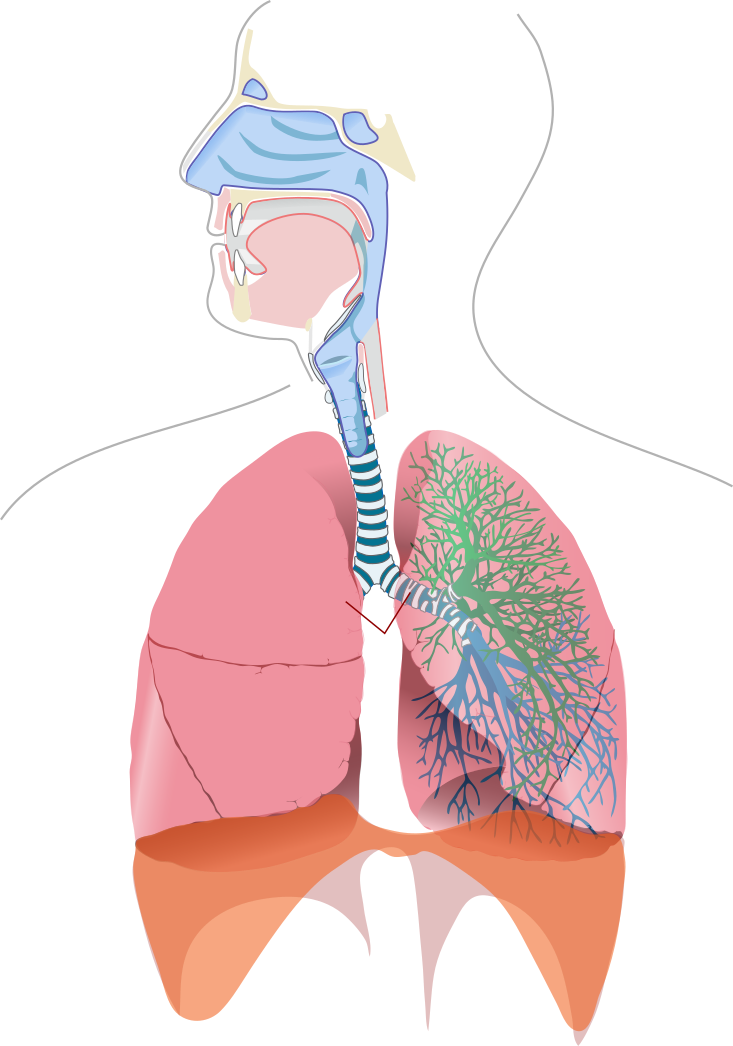 1Illustrasjon: LadyofHats, Public domain, via Wikimedia Commons/ redigering: Rêzan/ NAFOW dolnej części płuc znajduje się mięsień zwany przeponą (mellomgulv). Podczas wdechu przepona się kurczy, w przy wydychaniu – rozluźnia. Kiedy wdychasz powietrze (luft), jest 
ono wciągane przez nos lub usta do tchawicy (luftrør)  i dalej 
do płuc. Powietrze po drodze jest ogrzewane.  
Tchawica (luftrør) rozdziela się na dwa oskrzela (bronkier) – po jednym do każdego płuca. W płucach oskrzela dzielą się wiele razy na coraz mniejsze gałązki. Płuca przypominają trochę gąbkę, ponieważ składają się z wielu milionów takich kanalików, zakończonych pęcherzykami płucnymi (lungeblærer). Pęcherzyki mają bardzo cieniutkie ścianki i są oplecione naczyniami krwionośnymi. Przez te cienkie ścianki tlen przenika do krwi.Produktem ubocznym przy produkcji energii jest dwutlenek węgla (karbondioksid). Transportowany jest on razem z krwią, z komórek do płuc. Następnie, wraz z oddechem, dwutlenek węgla jest wydychany z płuc. ZAPAMIĘTAJ TRUDNE SŁOWA!ZADANIA:	 1. Prawda czy fałsz?2. Dopasuj słówka polskie i norweskie:Źródła:Biologia.opracowania.plJackie Gaff, Świat bez tajemnic. Ciało człowieka. Warszawa: BGW, 1990.WikipediaIngrid Spilde, Gaia 5 – Naturfag. Elevbok. Gyldendal 2006Kari Gran, Roy Nordbakke, Yggdrasil 5 – Naturfag. Elevbok. Aschehoug 2006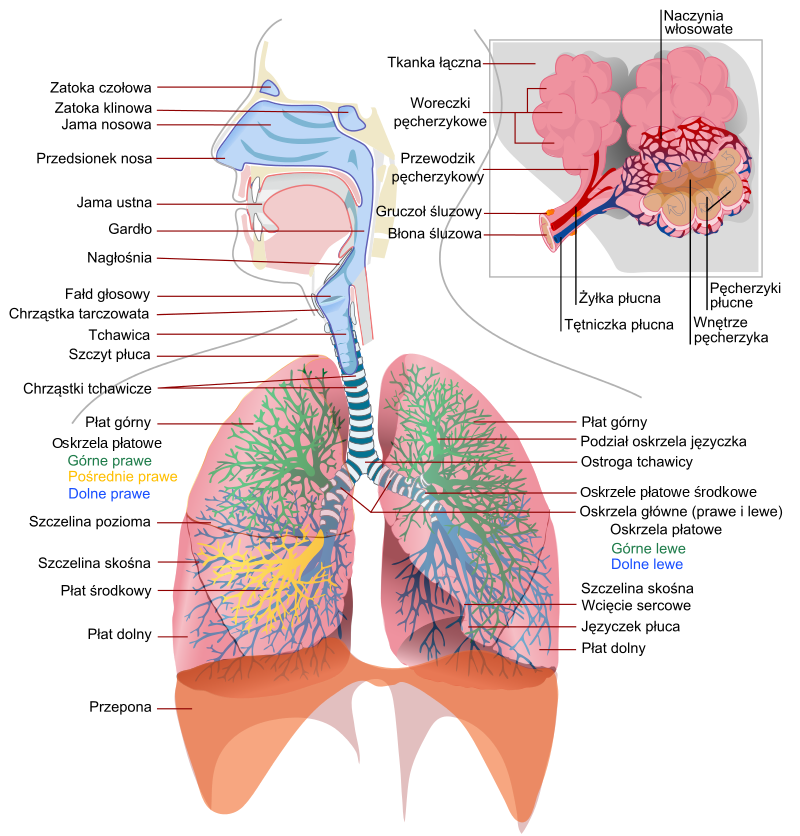 Układ oddechowy człowieka kilde: LadyofHats, Public domain, via Wikimedia Commonsblod krewbronkier oskrzelacelle komórkagjeller skrzelakarbondioksid dwutlenek węglaluft powietrzeluftrør tchawicalungeblærer pęcherzyki płucnelunger płucamellomgulv przeponamunn jama ustnanæringsstoffer składniki odżywczenesehule jama nosowaoksygen tlenpuste oddychaćstrupehode krtańPFCzłowiek ma 1 płuco i 2 tchawice.Człowiek oddycha, by zmienić składniki odżywcze w energię.Wdychane powietrze dostaje się do przepony.Krew rozprowadza tlen po całym ciele.Pęcherzyki płucne mają bardzo cienkie ścianki.Dwutlenek węgla znajduje się w wydychanym powietrzu.Ryby mają płuca, które dobrze działają pod wodą.PUSTEskładniki odżywczeOKSYGENkrewLUNGERoddychaćBLODkomórkaCELLEjama ustnaNÆRINGSSTOFFERtlenNESEHULEpłucaMUNNjama nosowaSTRUPEHODEprzeponaLUFTRØRskrzelaBRONKIERkrtańLUNGEBLÆRERpowietrzeMELLOMGULVdwutlenek węglaLUFTtchawicaKARBONDIOKSIDpęcherzyki płucneGJELLERoskrzela